Estimada madre que amamanta:Felicitaciones por hacer lo mejor para usted y su bebé por medio de la lactancia materna.  Le entregamos en préstamo una bomba de extracción de leche para usuarios múltiples de la Clínica  WIC.  La bomba se debía devolver a la clínica el .Si la bomba no se devuelve pronto a nuestra clínica, la oficina del estado le facturará el costo de reemplazo de la bomba.Devuelva la bomba de extracción de leche lo antes posible, o llámenos al () para consultar la posibilidad de extender el préstamo de la bomba.  Gracias por su colaboración y por ser una excelente madre. Atentamente,Esta institución es un proveedor que ofrece igualdad de oportunidades.
El Programa de Nutrición WIC del Estado de Washington no discrimina.Para personas con discapacidades, este documento está disponible a solicitud en otros formatos.
Para presentar una solicitud, llame al 1-800-841-1410 (TDD/TTY 711).DOH 961-1128   June 2017   Spanish	   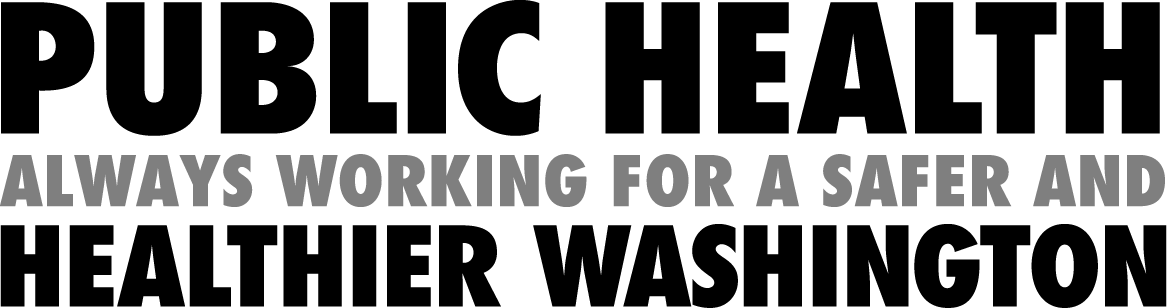 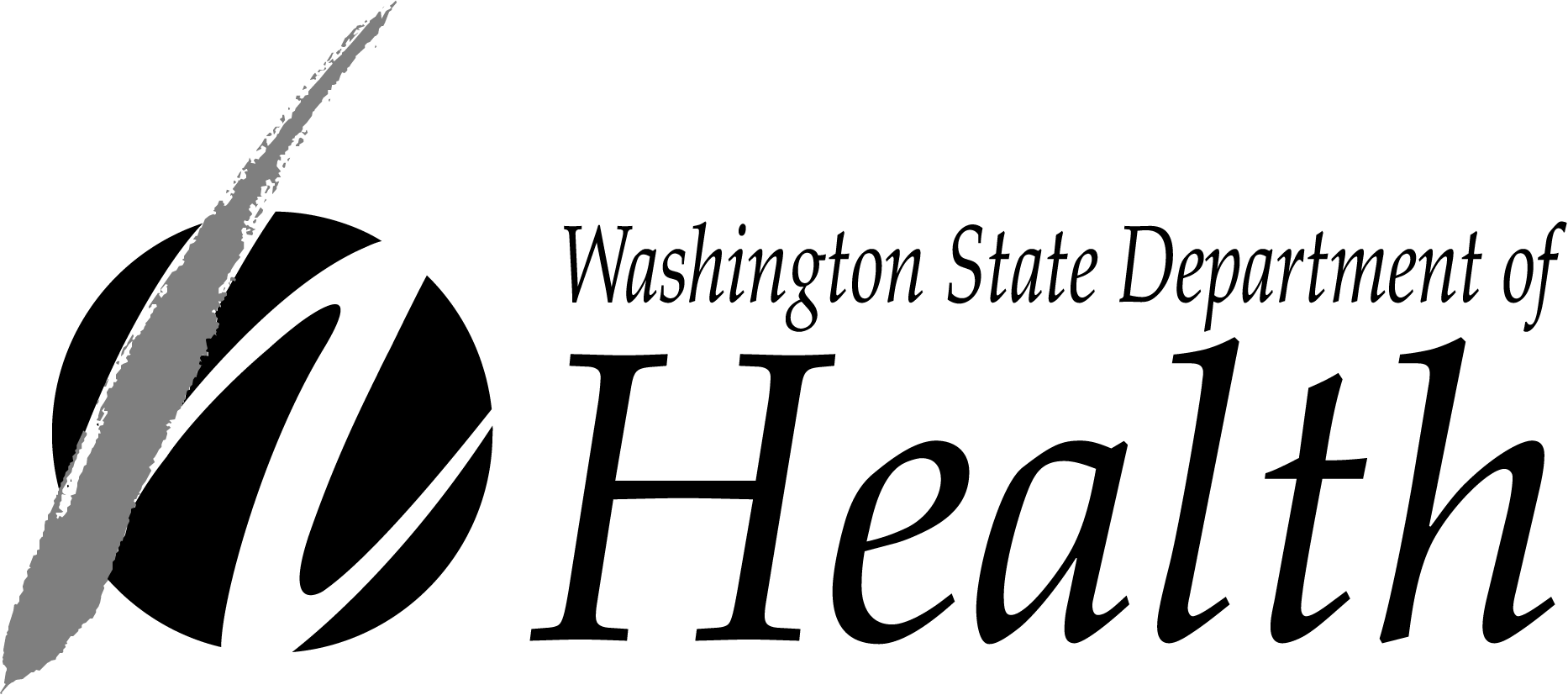 